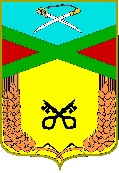  Администрациясельского поселения «Даурское» муниципального района «Забайкальский район» ПОСТАНОВЛЕНИЕ        14 декабря 2017 г.                                                                                № 149             п.ст. ДаурияОб утверждении муниципальной программы сельского поселения «Даурское» «Формирование современной городской среды (2018-2022 годы)»В соответствии со статьей 44 Устава Забайкальского края, Порядком принятия решений о разработке, формирования и реализации государственных программ Забайкальского края, утвержденным постановлением Правительства Забайкальского края от 30 декабря 2013 года № 600, Перечнем государственных программ Забайкальского края, утвержденным распоряжением Правительства Забайкальского края                        от 15 мая 2012 года № 223-р, в соответствии с Федеральным законом от 06.10.2003 г. № 131-ФЗ «Об общих принципах организации местного самоуправления в Российской Федерации» постановляет:1. Утвердить прилагаемую муниципальную программу сельского поселения «Даурское» «Формирование современной городской среды (2018-2022 годы)».Глава сельского поселения «Даурское»                                Е.В. АнтонцеваМуниципальная  программа Сельского поселения «Даурское»«Формирование современной городской среды (2018-2022 годы)» ПАСПОРТмуниципальной программы сельского поселения «Даурское»«Формирование современной городской среды(2018-2022 годы)»  (далее – муниципальная программа)*- значение показателей будут уточнены после принятия постановления Правительства Забайкальского края о предоставлении субсидий из бюджета Забайкальского края в целях финансирования мероприятий приоритетного проекта «Формирование комфортной городской среды».Раздел 1. Характеристика текущего состояния сферы реализации муниципальной программыОсновным стратегическим направлением сельского поселения «Даурское» является обеспечение устойчивого развития населенного пункта, которое предполагает совершенствование городской среды путем создания современной и эстетичной территории жизнедеятельности с развитой инфраструктурой: модернизация и развитие инженерной инфраструктуры населенного пункта, обеспечение безопасности жизнедеятельности населения, формирование здоровой среды обитания, снижение рисков гибели и травматизма граждан от неестественных причин, обеспечение доступности городской среды для маломобильных групп населения.Создание комфортной городской среды для человека является одним из основных направлений перехода к инновационному социально ориентированному типу экономического развития. Сегодня гражданам важно, как обеспечено освещение улиц, обустроены тротуары, скверы, парки, набережные, центральные улицы, дворовые территории и многое другое. В настоящее время благоустройство дворовых и общественных территорий сельского поселения «Даурское» не соответствует современным требованиям. Общественные территорий муниципального образования неблагоустроенны. Дворовые территории не обеспечены минимальным перечнем элементов благоустройства в совокупности (отсутствуют освещение, скамейки, урны, асфальтированные дворовые проезды).Текущее состояние большинства дворовых территорий, парков, площадей  не соответствует современным требованиям, обусловленным нормами Градостроительного и Жилищного кодексов Российской Федерации, а именно: значительная часть асфальтобетонного покрытия внутриквартальных проездов имеет высокую степень износа, так как срок службы дорожных покрытий с момента массовой застройки многоквартирными домами истек, практически не производятся работы по озеленению дворовых территорий, малое количество парковок для временного хранения автомобилей, недостаточно оборудованных детских и спортивных площадок.На территории сельского поселения «Даурское» имеются 13 многоквартирных домов, из них 42 474 тыс. кв.м.Количество жителей, проживающих в жилом фонде с благоустроенными дворовыми территориями составляет 2200 чел от общей численности сельского поселения «Даурское».Общая площадь земель сельского поселения «Даурское» составляет 6777 га.Общая протяженность улиц составила 19,62км;Имеется 13 дворовых территорий, при этом полностью освещенных -10%.оборудованных детскими и спортивными площадками, малыми архитектурными формами – 5 %доля благоустроенных дворовых территорий многоквартирных домов от общего количества дворовых территорий многоквартирных домов составляет  5 %;Для достижения указанного результата планируется выполнить следующие мероприятия:озеленение дворовых и общественных территорий;создание новых детских площадок;создание спортивных площадок;создание мест отдыха;обеспечение дополнительного освещения дворовых и общественных территорий;создание новых парковочных мест.В настоящее время многие общественные территории характеризуются существенным износом, отсутствием инженерных коммуникаций, недостаточным освещением, слабо развитой инфраструктурой для обеспечения нормального отдыха жителей (отсутствуют прогулочные дорожки, трассы для велосипедов и роликов и т.д.). Благоустройство дворовых и общественных территорий носит комплексный характер, а именно запланированные мероприятия позволят создать благоприятную жизненную среду с обеспечением комфортных условий для жителей сельского поселения «Даурское», выполнение которых обеспечивается программой.Раздел 2. Перечень приоритетов в соответствующей сфере социально-экономического развития Программа основана на положениях Федерального закона от 29 декабря 2004 года № 190-ФЗ «Градостроительный кодекс Российской Федерации», федерального закона от 29 декабря 2004 года № 188-ФЗ «Жилищный кодекс Российской Федерации», федерального закона от 06 октября 2003 года  № 131-ФЗ «Об общих принципах организации местного самоуправления в Российской Федерации», указа Президента Российской Федерации от 07 мая 2012 года № 600 «О мерах по обеспечению граждан Российской Федерации доступным и комфортным жильем и повышению качества жилищно-коммунальных услуг», стратегической целью государственной политики в жилищной и жилищно-коммунальной сферах является создание комфортной среды обитания и жизнедеятельности для человека, которая позволяет не только удовлетворять жилищные потребности, но и обеспечивает высокое качество жизни в целом.Приоритетами государственной политики в сфере благоустройства  в указанных документах определены:	улучшение качества жилищного фонда, повышение комфортности условий проживания;обеспечение населения доступным и качественным жильем, создание комфортной городской среды для человека и эффективного жилищно-коммунального хозяйства, формирование гибкой системы расселения населения, учитывающей многообразие региональных и национальных укладов жизни;обеспечение соответствия объема комфортного жилищного фонда потребностям населения и формирование комфортной городской среды и среды сельских поселений, в том числе: формирование комфортной городской среды и среды сельских поселений, включая развитие городского транспорта, обеспечение возможности полноценной жизнедеятельности маломобильных групп населения и безопасности мест пребывания детей с родителями.Раздел 3. Описание целей и задач программыОсновные цели Программы:- создание условий для повышения качества и комфорта среды обитания и жизнедеятельности для жителей сельского поселения «Даурское»;- повышение уровня благоустройства территории муниципальных образований  сельского поселения «Даурское»Для достижения поставленных целей необходимо решение следующих задач:- развитие и благоустройства территорий сельского поселения «Даурское»;- повышение уровня вовлеченности граждан, организаций в реализацию мероприятий по благоустройству территории сельского поселения «Даурское»Раздел 4. Сроки и этапы реализации программыСрок реализации  программы – 2018-2022 годы. Программа будет осуществляться в течении 2018-2022 годов поэтапно. Раздел 5. Перечень основных мероприятий программы с указанием сроков их реализации и ожидаемых непосредственных результатовНа реализацию задач Программы будет направлено основное мероприятие – поддержка муниципальных программ формирования современной городской среды (субсидии бюджетам муниципальных образований края на софинансирование расходных обязательств муниципальных образований края по реализации муниципальных программ формирования современной городской среды), включающих в себя мероприятия по благоустройству дворовых территорий муниципальных образований края и мероприятия по благоустройству общественных территорий муниципальных образований края.Перечень основных мероприятий Программы, представлены в приложении № 1 к государственной программе.Минимальный перечень работ по благоустройству дворовых территорий многоквартирных домов:ремонт дворовых проездов;обеспечение освещения дворовых территорий (при условии включения освещения придомовой территории в состав общего имущества в многоквартирном доме, с последующим его содержанием за счет средств собственников помещений);установка урн;установка скамеек.Раздел 6. Перечень показателей конечных результатов программы, методики их расчета и плановые значения по годам реализации программыСостав показателей (индикаторов) Программы определен исходя из принципа необходимости и достаточности информации для характеристики достижения целей, решения задач и выполнения основных мероприятий Программы.Реализация муниципальной программы к 2022 году предполагает достижение следующих результатов:количество благоустроенных дворовых территорий 13 ед;количество благоустроенных общественных территорий 11 ед;Раздел 7. Информация о финансовом обеспечении  программы за счет средств местного бюджета администрации сельского поселения «Даурское»Общий объем необходимого финансирования из средств местного бюджета администрации сельского поселения «Даурское» на реализацию мероприятий программы, рассчитанный из минимальных расходов, необходимых для достижения цели и реализации задач программы, составляет 150 000 тыс. рублей.Программа основана на следующих принципах:Привлечение средств федерального и краевого бюджетов будет осуществляться в рамках реализации мероприятий государственных программ Российской Федерации в сфере благоустройства  а также в рамках приоритетного проекта «ЖКХ и городская среда». Привлечение средств местного бюджета предполагается в рамках настоящей муниципальной программы, предусматривающей аналогичные мероприятия. Размер средств, которые необходимо предусмотреть в бюджете муниципального образования на софинансирование мероприятий, составляет не менее 7 % от выделенной субсидии.Раздел 8. Описание рисков реализации программы и способов их минимизацииК основным рискам реализации программы, которые могут препятствовать своевременному достижению запланированных результатов, относятся:законодательные риски, обусловленные изменением условий реализации программы;финансовые риски, обусловленные недостаточным объемом бюджетных ассигнований и (или) снижением финансирования программы.Перечисленные риски могут повлечь невыполнение в полном объеме и в установленные сроки мероприятий программы, что в конечном счете отразится на достижении показателей реализации программы.Способами ограничения рисков будут являться:подготовка и анализ отчетов о ходе реализации выполнения программы;координация деятельности муниципального образования, участвующего в реализации программы.________________Приложение 1к муниципальной программе сельского поселения «Даурское» «Формирование современной городской среды (2018-2022 годы)».Адресный перечень всех дворовых территорий многоквартирных домов и общественных  территорий сельского поселения «Даурское»                                нуждающихся в благоустройствеДворовые территории 13Забайкальский край, Забайкальский р-н, п/ст Даурия, ул ДОС, д 567Забайкальский край, Забайкальский р-н, п/ст Даурия, ул ДОС, д 568Забайкальский край, Забайкальский р-н, п/ст Даурия, ул ДОС, д 569Забайкальский край, Забайкальский р-н, п/ст Даурия, ул ДОС, д 600Забайкальский край, Забайкальский р-н, п/ст Даурия, ул ДОС, д 604Забайкальский край, Забайкальский р-н, п/ст Даурия, ул ДОС, д 645Забайкальский край, Забайкальский р-н, п/ст Даурия, ул ДОС, д 790Забайкальский край, Забайкальский р-н, п/ст Даурия, ул ДОС, д 815Забайкальский край, Забайкальский р-н, п/ст Даурия, ул ДОС, д 700Забайкальский край, Забайкальский р-н, п/ст Даурия, ул ДОС, д 701Забайкальский край, Забайкальский р-н, п/ст Даурия, ул ДОС, д 723Забайкальский край, Забайкальский р-н, п/ст Даурия, ул ДОС, д 750Забайкальский край, Забайкальский р-н, п/ст Даурия, ул ДОС, д 751Общественные территории 11Забайкальский край, Забайкальский р-н, п/ст Даурия, ул 30-летия Совхоза Даурский, д 9Забайкальский край, Забайкальский р-н, п/ст Даурия, ул Совхозная, д 1Забайкальский край, Забайкальский р-н, п/ст Даурия, ул Алтайская, д 3Забайкальский край, Забайкальский р-н, п/ст Даурия, ул Вокзальная, д 3АЗабайкальский край, Забайкальский р-н, п/ст Даурия, ул Журавлевская, д 1Забайкальский край, Забайкальский р-н, п/ст Даурия, ул Партизанская, д 1Забайкальский край, Забайкальский р-н, п/ст Даурия, ул Пограничная, д 2Забайкальский край, Забайкальский р-н, п/ст Даурия, ул Советская, д 6Забайкальский край, Забайкальский р-н, п/ст Даурия, ул Степная, д 1Забайкальский край, Забайкальский р-н, п/ст Даурия, ул Манежная, д 1Забайкальский край, Забайкальский р-н, п/ст Даурия, ул Лазо, д 1Ответственный исполнитель муниципальной программыАдминистрация сельского поселения «Даурское»Соисполнители государственной программыУправляющие компании сельского поселения «Даурское» (по согласованию)Подпрограммыпрограммы«Формирование городской среды (2018-2022 годы)».Цель программы создание условий для повышения качества и комфорта среды обитания и жизнедеятельности для жителей сельского поселения «Даурское»;повышение уровня благоустройства территории сельского поселения «Даурское».Задачи  программыразвитие и благоустройство территорий сельского поселения «Даурское»;повышение уровня вовлеченности граждан, организаций в реализацию мероприятий по благоустройству территории сельского поселения «Даурское».Этапы и сроки реализации программы2018-2022 годы. Объемы бюджетных ассигнований программы (прогнозная (справочная) оценка за счет средств краевого и федерального бюджета *Общий объем финансирования за счет средств краевого бюджеты составляет _________ тыс. рублей,  в том числе по годам:2018 год –0 тыс. рублей;2019 год –0 тыс. рублей;2020 год – 0 тыс. рублей;2021 год – 0 тыс. рублей;2022 год – 0 тыс. рублей.Из них по подпрограмме:«Формирование современной городской среды» на 2018-2022 год объем бюджетных ассигнований подпрограммы за счет средств краевого бюджета составляет ____________ тыс. рублей, в том числе по годам:2018 год –0 тыс. рублей;2019 год –0  тыс. рублей;2020 год – 0 тыс. рублей;2021 год – 0 тыс. рублей;2022 год – 0 тыс. рублей.Ожидаемые значения показателей конечных результатов реализации программыОбеспечение комфортных условий для проживания и отдыха населения на территории сельского поселения «Даурское». 